ProgramAz EFOP-1.3.3-16-2016-00001 azonosító számú „Fogvatartottak reintegrációja” elnevezésű kiemelt projekt Szakmai rendezvény - Projektmonitoring MűhelymunkaIdőpont: 2023. május 17 (szerda) és 2023.május 18 (csütörtök) 08.00-15.30 óra között.Helyszín: Belügyminisztérium, Márványaula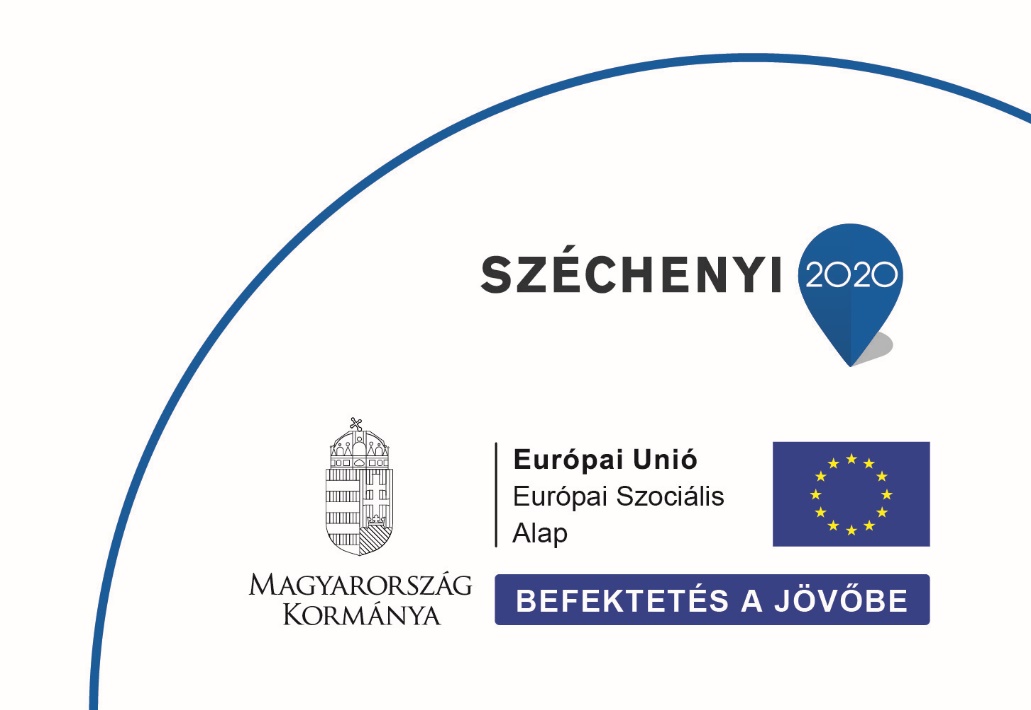 08.00-09.00Regisztráció (bekészítés)09.00-09.10KöszöntőBagosi Borbála főosztályvezető, Európai Uniós és Nemzetközi Projektek Főosztálya, Belügyminisztérium09.10-09.30Rendezvény célja, feladatokBotka Bianka osztályvezető, Szakmai Megvalósító és Támogató Osztály, Belügyminisztérium09.30-10.00Csoportbontás, termek elfoglalása10.00-12.00Fókuszcsoportos beszélgetés 3 csoportban 12.00-13.00Ebédszünet13.00-15.00Fókuszcsoportos beszélgetés folytatása15.00-15.15Csoportok összevonása15.15-15.30Zárszó (utána bekészítés)Bálint Brigitta bv. alezredes, főosztályvezető, BvOP EFOP